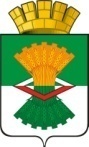 АДМИНИСТРАЦИЯМАХНЁВСКОГО МУНИЦИПАЛЬНОГО ОБРАЗОВАНИЯПОСТАНОВЛЕНИЕ13 ноября 2018 года  №  927п.г.т. МахнёвоО результатах проведения конкурса на замещение вакантной должности
муниципальной службы начальника отдела правового обеспечения, муниципальной службы и кадров Администрации Махневского муниципального образованияВ соответствии с Порядком проведения конкурса на замещение должности муниципальной службы в Махнёвском муниципальном образовании, утвержденным решением Думы Махнёвского муниципального образования от 07 апреля 2015 года № 551, в связи с отсутствием кандидатов, соответствующих квалификационным требованиям к вакантной должности муниципальной службы начальника отдела правового обеспечения, муниципальной службы и кадров Администрации Махнёвского муниципального образования, руководствуясь Уставом Махнёвского муниципального образования,ПОСТАНОВЛЯЮ:Конкурс, объявленный Постановлением Администрации Махнёвского муниципального образования от 17 октября 2018 года № 832 «О проведении конкурса на замещение вакантной должности
муниципальной службы начальника отдела правового обеспечения, муниципальной службы и кадров Администрации Махневского муниципального образования», считать не состоявшимся.Опубликовать постановление в газете «Алапаевская искра».Контроль за исполнением настоящего Постановления оставляю за собой.	Глава Махнёвского муниципального образования				                      А.В.Лызлов